REQUEST & PROMISE FORM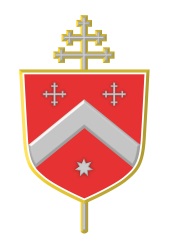 Central Canberra ParishBy the Catholic Parents:We / I request that our child ………………………………………………...…... be received into the Church through the Sacrament of Baptism.We / I believe all that Christ has taught us, and are dedicated to the Christian way of life.We / I wish to pass on to our children the joy of this faith.We / I understand that Almighty God has given us the gift of this child and the responsibility for his/her Christian upbringing. We realise that the child’s first and most important school is the home, where we shall do our best to give to our children an example of true Catholic living. We acknowledge also our duty to pray as a family in our home, and to be faithful to Sunday Mass.We / I are aware that the child must be prepared carefully for the other Sacraments of Penance and Reconciliation, Eucharist and Confirmation. We realise how sacrifices will be asked of us to give our infant child a continuing Catholic formation and preparation for life. We pray to God for the grace to make these sacrifices with a generous spirit, and that God will bless our efforts.Signed: …………….………………………………By a Non-Catholic Parent:I support the request of my partner in marriage for the Baptism of our child. Baptism is the joining of a person to the one Body of Christ. It is my hope that all our family with this child will one day share together the full joys won for us by Christ. I will do all in my power to foster the growth and health of the Christ-life in our child.Signed: ………….….……………………………..Declaration by Godparents:I / We wish to act as SPONSOR/S at the Baptism of …………………………………………………….I / We will help the parents, in whatever way we can, in their effort to impart the Faith and its practice, and the joy in living to their child.I / We are Baptised and Confirmed in the Catholic Church, and practice the Faith.I / We understand that devotion to Christ’s way, through prayer, attendance at Sunday Mass and the reception of the Sacraments, and the living out of the Christian vocation in life, is called for if we are to fulfil our role as sponsor/s of this child.Signed: ……….…...………………………………I / We wish to act as a CHRISTIAN WITNESS/ES at the Baptism of ..…………………………………Sharing the same Baptism in the Father, Son and Spirit, I/We will strive to do all I/we can to assist the parents in forming their child in the joyful love and service of God and His people.Signed: ………….…………………………………